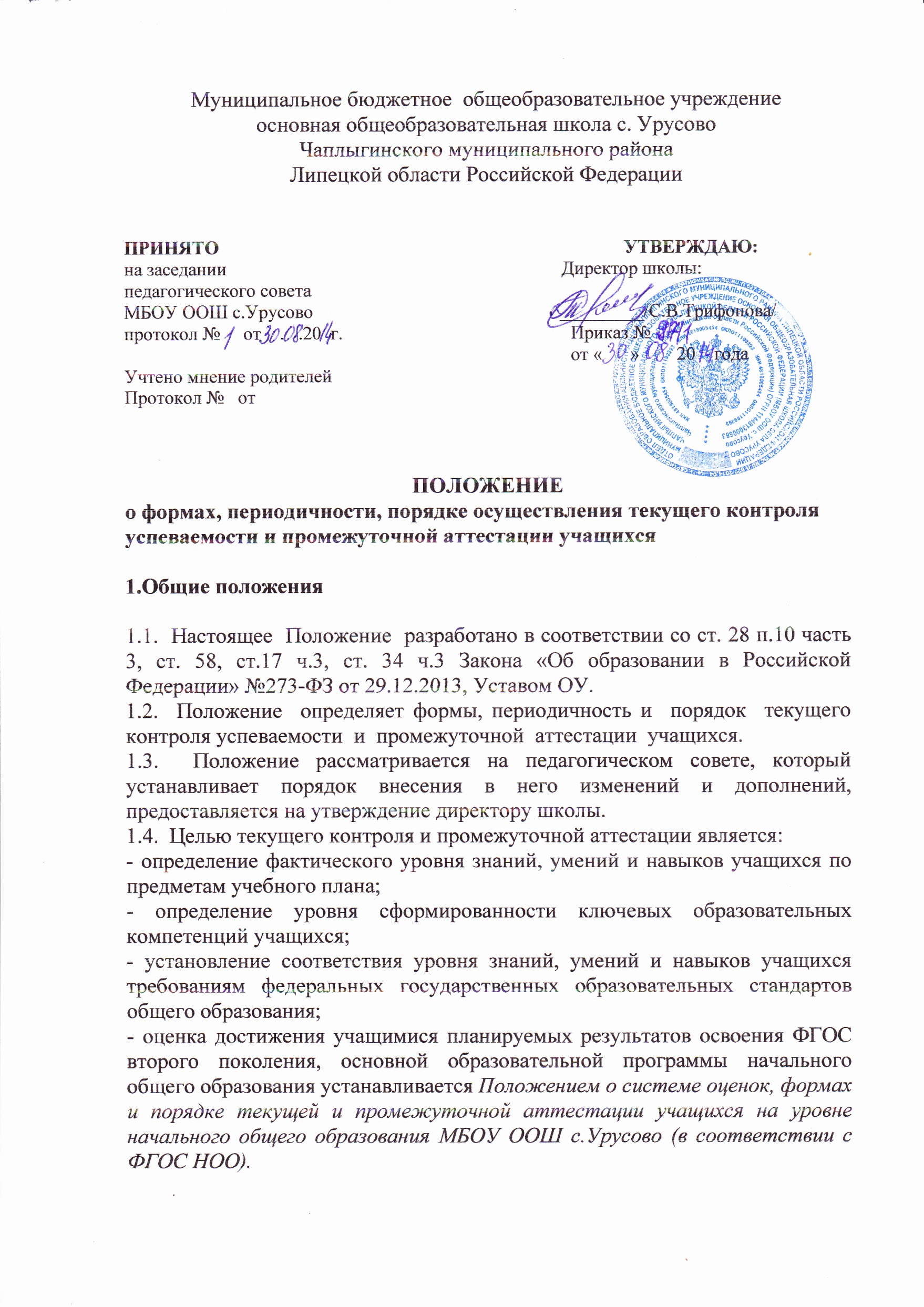 ПОЛОЖЕНИЕо формах, периодичности, порядке осуществления текущего контроля успеваемости и промежуточной аттестации учащихсяI. Общие положения1.1. Настоящее Положение разработано в соответствии со ст. 28 п. 10 ч. 3, ст. 58, ст. 17 ч. 3, ст. 34 ч. 3 Закона «Об образовании в Российской Федерации» №273-ФЗ от 29.12.2012, Уставом ОУ.1.2. Положение определяет формы, периодичность и порядок текущего контроля успеваемости и промежуточной аттестации учащихся.1.3. Положение рассматривается на педагогическом совете, который устанавливает порядок внесения в него изменений и дополнений, предоставляется на утверждение директору школы.1.4. Целью текущего контроля и промежуточной аттестации является:- определение фактического уровня знаний, умений и навыков учащихся по предметам учебного плана;- определение уровня сформированности ключевых образовательных компетенций учащихся;- установление соответствия уровня знаний, умений и навыков учащихся требованиям федеральных государственных образовательных стандартов общего образования;- оценка достижения учащимися планируемых результатов освоения ФГОС второго поколения, основной образовательной программы начального общего образования устанавливается Положением о системе оценок, формах и порядке текущей и промежуточной аттестации учащихся на уровне начального общего образования МБОУ ООШ с. Урусово (в соответствии с ФГОС НОО);- определение уровня освоения образовательных программ, учебных планов и рабочих программ учебных курсов, предметов, дисциплин (модулей).II. Формы, периодичность и порядок текущего контроля успеваемости учащихся2.1.  Текущий  контроль  успеваемости учащихся –  это систематическая проверка учебных достижений учащихся, проводимая педагогом на текущих занятиях в соответствии с учебной программой предмета (дисциплины).2.2.  Главный принцип организации текущего контроля успеваемости, обусловленный системным подходом к проблеме оценки знаний - это комплексность применения различных видов контроля, распределенных по времени и по изучаемым дисциплинам.2.3. Данные текущего контроля должны использоваться всеми участниками образовательного процесса для обеспечения организованной учебной работы учащихся, своевременного предупреждения неуспеваемости, организации занятий творческого характера (с наиболее подготовленными учащимися), а также для совершенствования методики преподавания учебных дисциплин.2.4. Порядок, формы, периодичность, количество обязательных мероприятий при проведении текущего контроля успеваемости учащихся по каждому конкретному предмету определяются учителем и отражаются в рабочих программах учителя, в соответствии со спецификой учебной дисциплины.2.5. Формы текущего контроля успеваемости - оценка устного ответа учащегося, его самостоятельной, практической или лабораторной работы, тестирования, тематического зачета, контрольной работы в рамках урока.2.6. К обязательным формам текущего контроля относятся контрольные работы, зачеты, проводимые по окончании изучения раздела (темы) учебного предмета, предусмотренные учебной программой. Также обязательным является оценивание результатов учебной деятельности учащихся по итогам учебной четверти.2.7. График проведения обязательных форм текущего контроля успеваемости учащихся (письменных контрольных работ) представляется учителем администрации школы  на каждую четверть (полугодие), утверждается директором школы и является открытым для всех педагогических работников, учащихся, их родителей (законных представителей).2.8. Текущий контроль успеваемости может также осуществляться по инициативе администрации школы, в соответствии с планом ВСОКО. Административные контрольные работы проводятся а различных формах, в т.ч. в форме ГИА  в 9 классе.2.9. Контроль ЗУН учащихся 2 - 9 классов в любой форме подлежит обязательному оцениванию, выраженному отметкой в баллах по пятибалльной шкале, в соответствии с рекомендациями об оценивании знаний по каждому учебному предмету, отражающему требования образовательного стандарта.2.10. Предметом оценки образовательной деятельности обучающихся по ФГОС в начальной школе являются ожидаемые результаты, которые обусловлены целями основной образовательной программы начального общего образования и составляют три группы взаимосвязанных результатов: предметные, метапредметные,  личностные результаты.2.11. Оценивание учащихся 1 класса – безотметочное, качественное. В систему оценивания успешности освоения учебной программы в 1 классе должен быть заложен механизм поощряющий, развивающий, способствующий мотивации учебной деятельности. В последующих классах вводится отметка в баллах: «5»- отлично, «4»- хорошо, «3»- удовлетворительно, «2»- неудовлетворительно.2.12. Учитель, оценивая все виды работы, достигнутые учащимися навыки и умения, выставляет отметку в классный журнал и дневник учащегося.2.13. Отметка за выполненную письменную самостоятельную, контрольную, зачетную и т.п. работу заносится в классный журнал к следующему уроку, за исключением:                         - отметок за творческие работы по русскому языку                            и   литературе в 5-9 классах, которые выставляются                            не позднее, чем через неделю после их проведения.                            Отметка за сочинение и диктант с грамматическим заданием                            выставляется в классный журнал через дробь.2.14. Учащиеся, временно обучающиеся в санаторных школах, реабилитационных общеобразовательных организациях, аттестуются на основе итогов их аттестации в этих учебных заведениях.2.15. Если проводятся занятия на дому, учителя-предметники, ведущие занятия, выставляют итоговые отметки не только в специальном журнале для надомного обучения, но и в сводную ведомость классного журнала, в списочный состав которого включен учащийся, занимающийся на дому.2.16. Отметки учащихся за четверть должны быть обоснованы: не менее трех отметок при часовой недельной учебной нагрузке по предмету и более 7 при учебной нагрузке в два и более часов в неделю с обязательным учетом качества знаний учащихся по письменным работам.2.17. При выставлении четвертных и годовых отметок не допускается запись «н/а». В случае отсутствия текущих оценок по предмету из-за болезни учащегося или по иной причине, рекомендуется продлить сроки обучения данного учащегося с последующей сдачей текущего материала.2.18. В случае наличия у учащегося справки о медицинской группе здоровья на уроках физической культуры оцениваются положительно теоретические знания по предмету. Запись «осв.» в журнале не допускается.2.19. Четвертные отметки выставляются за 3 дня до начала каникул или начала аттестационного периода.2.20. Безотметочная система оценивания применяется:- по предметам, на изучение которых в учебном плане отводится менее 0,5 часа в неделю («зачтено» - «не зачтено»);- по курсу внеурочной деятельности за участие учащихся в состязаниях, турнирах («зачтено» - «не зачтено»).2.21. Классные руководители доводят до сведения учащихся и их родителей итоги аттестаций, а в случае неудовлетворительных результатов учебного года - в письменном виде под роспись родителей с указанием даты ознакомления. Письменное извещение родителям о неудовлетворительных результатах учебного года хранится в личном деле учащегося.2.22. В течение учебной четверти либо полугодия заместитель директора проводит анализ и подводит промежуточные итоги текущего контроля успеваемости учащихся с целью обсуждения их на методических объединениях педагогов, педагогическом совете учреждения и принятия необходимых управленческих решений, а также составления прогноза результатов успеваемости на конец учебной четверти.3.  Формы и порядок промежуточной аттестации3.1.  Промежуточная  аттестация  учащихся  проводится  с  целью  определения уровня освоения основной общеобразовательной программы, в том числе отдельной  части  или  всего  объема  учебного  предмета,  курса  (модуля) образовательной программы. 3.2.  Промежуточная аттестация учащихся - оценка уровня освоения учащимися на  конец  учебного  года  предметов,  курсов  (модулей),  включенных  в учебный план. 3.3. Формой промежуточной аттестации по предметам, курсам (модулям) является годовая отметка, которая выводится как среднее арифметическое пяти отметок (4-х четвертных и 1-ой за итоговую контрольную работу).3.4. Формой промежуточной аттестации по внеурочной деятельности является зачет.3.5.  Качественная оценка уровня сформированности метапредметных действий осуществляется на основе анализа материалов, обобщается и  хранится в  Портфолио.  3.6.   Сроки проведения промежуточной аттестации учащихся фиксируются в календарном учебном графике.  3.7.  Материалы  для  проведения  промежуточной  аттестации  учащихся разрабатываются, проходят экспертизу, утверждаются.  3.8.  Все  учащиеся  принимают  участие  в  промежуточной  аттестации  по  всем предметам,  курсам  (модулям)  учебного  плана.  3.9.   Расписание промежуточной аттестации учащихся, с посещением администрации, утверждается  директором  школы  и  доводится  до  сведения учащихся  не  позднее,  чем  за  две  недели  до  начала  промежуточной аттестации.  3.10.  Успешность  освоения  учащимися  1-х  классов  части  основной общеобразовательной  программы  по  учебным  предметам,  курсам (модулям)  характеризуется  качественной  оценкой,  фиксирование  которой осуществляется  педагогом  в  документе,  определяемом  школой    и  хранится  в Портфолио учащегося. 3.11.  Учащимся  2-9  классов  отметка  за  достижение  определенного  уровня предметных  результатов  освоения  основных  общеобразовательных программ  или  их  части  по  всем  предметам,  курсам  (модулям)  учебного плана  за  промежуточную  аттестацию  по  итогам  учебного  периода (года) выставляется в журнал по 4-х бальной системе оценивания.3.12.  Отметки,  полученные  учащимися  2-9  классов  на  промежуточной аттестации,  выставляются в классные журналы и дневники учащихся.3.13.  Годовая отметка по каждому учебному предмету, курсу (модулю) учебного плана  выставляется  учащимся как среднее арифметическое четвертных отметок с учетом фактического уровня знаний обучающихся, подтвержденного текущим контролем и промежуточной (переводной) аттестации (во 2-4 классах).3.14.  Оценка  достижения  метапредметных  и  личностных  результатов осуществляется  с  использованием  качественной  системы  оценивания  на основе Портфолио учащегося.3.15.  Учащиеся,  освоившие  в  полном  объеме  соответствующую образовательную  программу  учебного  года,  успешно  прошедшие промежуточную  аттестацию,  на  основании  решения  педагогического совета переводятся в следующий класс. 3.16.  Обучающиеся, не прошедшие промежуточной аттестации по уважительным причинам или имеющие академическую задолженность, переводятся в следующий класс или на следующий курс условно. 3.17.  Неудовлетворительные результаты  промежуточной  аттестации  по  одному или  нескольким  учебным  предметам,  курсам,  (модулям)  основной общеобразовательной  программы  или  непрохождение  промежуточной аттестации  при  отсутствии  уважительных  причин  признаются академической задолженностью. 3.18.  Учащиеся,  имеющие  академическую  задолженность,  обязаны ликвидировать  ее,  и  имеют  право  пройти  промежуточную  аттестацию  не более двух раз в сроки, установленные школой в пределах одного года с момента ее образования. 3.19.  Школа, родители (законные представители) учащегося, обеспечивающие получение  им  общего  образования,  создают  условия  для  ликвидации академической задолженности.  3.20.  Сроки  ликвидации  академической  задолженности  определяются педагогическим советом, утверждаются директором школы и доводятся до  сведения  учащегося  и  его  родителей  (законных  представителей)  не позднее,  чем  через  3  дня    после  ознакомления  с  результатами промежуточной аттестации. 3.21.  Письменное  уведомление  о  сроках  ликвидации  академической задолженности  своевременно  направляется  родителям  (законным представителям)  учащегося.  При  этом  ответственность  за  выполнение сроков  ликвидации  академической  задолженности  несут  родители (законные  представители)  учащегося.  Копия  уведомления  с  подписью родителей (законных представителей) хранится в личном деле учащегося. (Приложение 2) 3.22.  Материалы  промежуточной  аттестации  по  ликвидации  академической задолженности  разрабатываются,  проходят  экспертизу,  утверждаются  и хранятся в течение 1 года.  3.23.  Промежуточная  аттестация  учащихся,  имеющих  академическую задолженность, в первый раз осуществляется педагогом.  3.24.  Для  проведения  промежуточной  аттестации  учащихся,  имеющих академическую  задолженность,  во  второй  раз  создается  аттестационная комиссия.  3.25.  Учащимся,  ликвидировавшим  академическую  задолженность  в установленные сроки, выставляется годовая отметка та, на которую сдал, и решением педагогического совета они переводятся в следующий класс.  3.26.  Учащимся,  не  ликвидировавшим  академическую  задолженность  в  сроки, установленные  школой,  выставляется  неудовлетворительная  годовая отметка. 3.27.  Учащиеся, имеющие по итогам учебного года академическую задолженность по  одному или нескольким учебным  предметам,  курсам,  переводятся  в  следующий  класс условно.  Ответственность  за  ликвидацию  учащимися  академической задолженности  в  течение  следующего  учебного  года  возлагается  на  их родителей  (законных  представителей).  Порядок  ликвидации  учащимися академической  задолженности  в  течение  следующего  учебного  года устанавливается локальным актом школы. 3.28.  Учащиеся,  не  ликвидировавшие  академическую  задолженность  в установленные  сроки,  по  усмотрению  их  родителей  (законных представителей)  оставляются  на  повторный  год  обучения,  переводятся  на обучение по адаптированным образовательным программам в соответствии с рекомендациями  психолого-медико-педагогической  комиссии  либо  на обучение по индивидуальным учебным планам. 3.29.  Учащиеся,  не  освоившие  образовательную  программу  начального  общего, основного общего образования, не допускаются к обучению на следующем уровне общего образования. 3.30.  Учащиеся,  не  прошедшие  промежуточную  аттестацию  по  уважительным причинам  или  имеющие  академическую  задолженность,  переводятся  в следующий класс условно. 3.31.  Учащимся, освоившим часть образовательной программы основного общего и среднего общего образования и (или) отчисленным из школы, выдается справка  об  обучении  или  о  периоде  обучения  по  образцу,  установленному Школой  (Приложение 3). Результаты  текущего  контроля  успеваемости,  промежуточной  аттестации учащихся  анализируются  и  рассматриваются  на  заседаниях педагогического совета, заседаниях МО, на совещаниях при директоре,  родительских и классных собраниях.                                                                                                                                  Приложение 1План ликвидации пробелов в знанияхучащегося (ейся)____класса  _________________________________________, получившего (ей) неудовлетворительную отметку по ____________________ по итогам_________________________________________________________ указывается учебный период (при организации текущего контроля успеваемости) или промежуточная аттестация  20_____/20_____ учебного года Учитель__________________________________________________________ Подпись учителя_______________/____________________ Дата____________________ 
Приложение 2УВЕДОМЛЕНИЕАдминистрация МБОУ ООШ с. Урусово уведомляет Вас, что Ваш сын (дочь) _________________________________________________________________ученик (ца)_____ класса имеет неудовлетворительную отметку по итогам  __________________________________________________________________(указывается учебный период) по________________________________________________________________ (указывается учебный предмет или предметы) Сроки и формы осуществления педагогом текущего контроля указаны в плане ликвидации пробелов в знаниях. Директор школы                                                              Трифонова С.В.Классный руководитель ______________________________________                                              (подпись)                                ФИО Учитель________________________________________________________                                            (подпись)                                ФИО Ознакомлены___________________________________________________                                           (подпись)                                 ФИО Приложение 3  Муниципальное бюджетное  общеобразовательное учреждениеосновная общеобразовательная школа с. УрусовоЧаплыгинского муниципального районаЛипецкой области Российской ФедерацииСправкаоб обучении в образовательном учреждении, реализующем основные общеобразовательные программы основного общего образования Данная справка выдана ________________________________________    (фамилия, имя, отчество – при наличии)дата рождения «   »                         г. в том, что он (а) обучался (обучалась)в Муниципальном бюджетном общеобразовательном учреждении основной общеобразовательной школе с. Урусово Чаплыгинского муниципального района Липецкой области Российской Федерации(полное наименование образовательного учрежденияРФ, 399920, Липецкая область, Чаплыгинский район, село Урусово, улица Центральная, дом 25________________________________________________ _________________________________________________________________и его местонахождение)____________________________________________________________________________________________________________________________________В 20___-  20____  учебном году в ___ классе и  получил(а) по учебным предметам следующие отметки (количество баллов):Руководитель ОУ              _____________                           Трифонова С.В.                                                         ((подпись)                                                       ( ФИО)Дата выдачи «     » _____________20______г.                                        регистрационный №_____________ (М.П.)Дата проведенияНазвание темыМероприятия по устранениюМероприятия по устранениюФормы контроля РезультативностьДата проведенияНазвание темыИспользуемый материалСроки проведенияФормы контроля Результативность№п/пНаименование учебных предметовГодовая отметка за последний год обучения Итоговая отметкаОтметка, полученная на государственной (итоговой) аттестации) 121.Русский язык2.Литература3.Алгебра и начала анализа4.Геометрия5.История6.Обществознание7.Химия8.География9.Биология10.Физика11.Немецкий язык12.Технология13.Информатика и ИКТ14.Физическая культура15.МХК16.ОБЖ